Карточка предприятия МЦ «ДИАМЕД»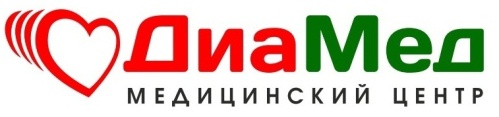  г. Ижевск, ул. Циолковского 22/1, ЖК «Тихий центр» тел. 8 (3412) 47-05-50; 8-904-247-05-50г. Чайковский, Приморский бульвар, д. 26, офис №228  Тел. 8 (922) 301-50-55Полное и сокращенное наименование фирмы (в соответствии с документами)Общество с ограниченной ответственностью «ДИАМЕД»(ООО «ДИАМЕД»)Юридический адрес426077 УР г. Ижевскул. Удмуртская, 163-7Фактический адрес426063 Удмуртская Республика г. Ижевск, ул. Циолковского 22/1Номер телефона8 (3412) 47-05-50;8-904-247-05-50E-mailmcdiamed@mail.ruИНН1841037280КПП184101001ОГРН1131841007066Лицензия на осуществление медицинской деятельностиЛО-18-01-002449 от 10 мая 2018 годаДиректорАкулова Филиса ФассаховнаГлавный врачБухарина Лариса Павловна